泸州获得“国家食品安全示范城市”称号记者从泸州市市场监管局获悉，11月28日上午，在北京举行的“国家食品安全示范城市”授牌仪式上，泸州获得“国家食品安全示范城市”称号。“国家食品安全示范城市”这一称号，是城市文明程度、民生关怀和治理能力的重要标志，是国内城市食品安全治理水平的最高荣誉。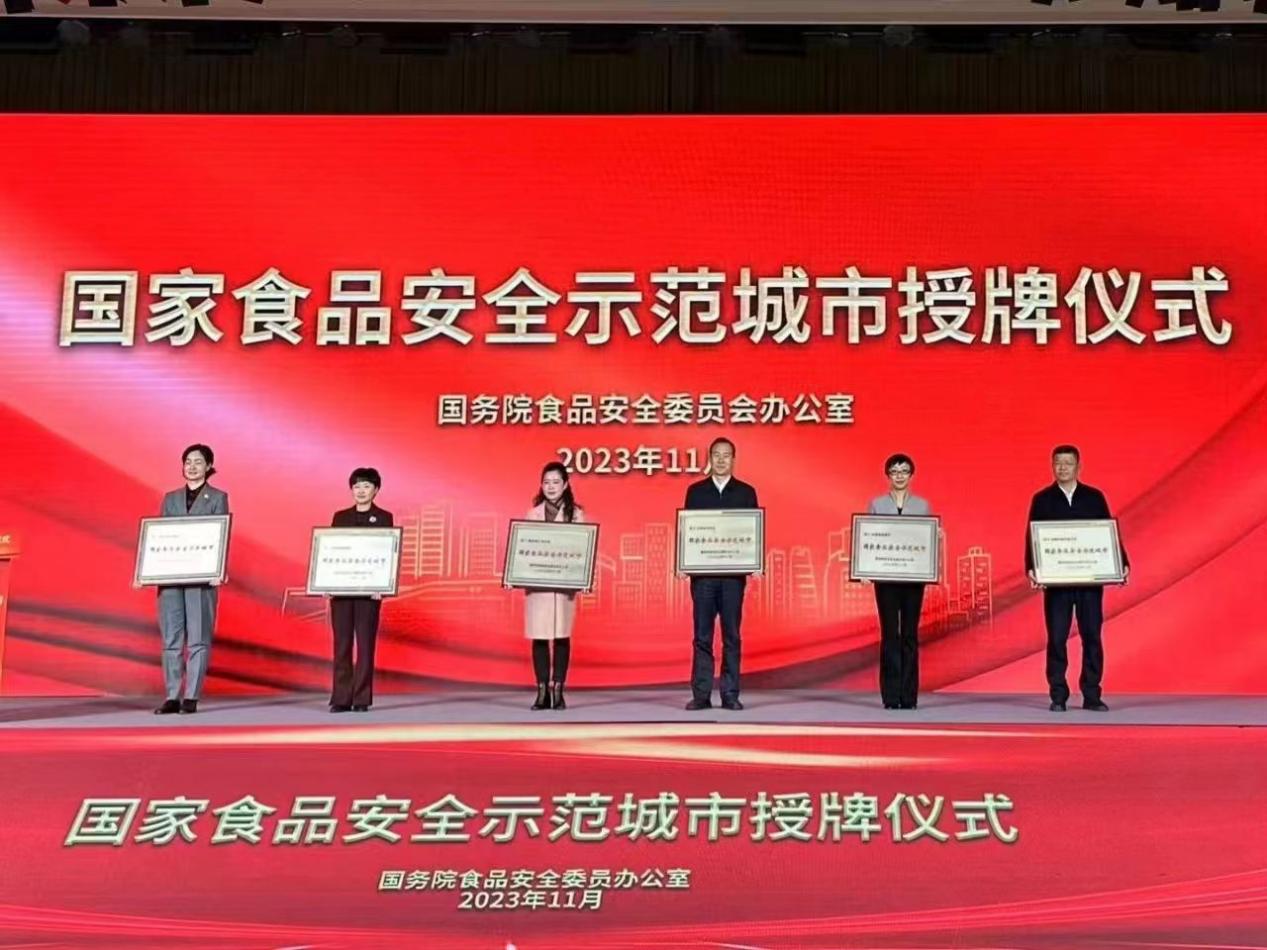 泸州自2016年获批创建国家食品安全示范城市以来，食品评价性抽检合格率持续保持在99%以上，在省委、省政府食品安全党政同责评议考核中均排名全省前三，在省食安办组织开展的民意调查中食品安全满意度排名全省前三，未发生重大及以上食品安全事故。泸州因创建工作全面扎实、亮点颇多，特别是社会共治、智慧监管等多项创新做法走在全国前列，综合成绩优异，最终通过国家评审验收，获得“国家食品安全示范城市”荣誉称号。也是四川省继成都之后第二个获此殊荣的城市。记者 王延